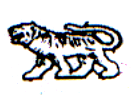 ГЛАВА АДМИНИСТРАЦИИ СЕЛЬСКОГО ПОСЕЛЕНИЯМИХАЙЛОВСКОГО МУНИЦИПАЛЬНОГО РАЙОНАПРИМОРСКОГО КРАЯП О С Т А Н О В Л Е Н И Е30 декабря 2020 г.                       с.Григорьевка                                                     № 40Об утверждении Порядка исполнения бюджета Григорьевского сельского поселения по расходам	В соответствии со статьями 215.1, 219 Бюджетного кодекса Российской Федерации, администрация Григорьевского сельского поселенияПОСТАНОВЛЯЕТ:	1. Утвердить Порядок исполнения бюджета Григорьевского сельского поселения по расходам (далее – Порядок) (приложение).2. Обнародовать настоящее постановление в местах, установленных Уставом Григорьевского сельского поселения и разместить в сети Интернет на официальном сайте администрации Григорьевского сельского поселения.3. Настоящее Постановление вступает в силу со дня подписания.4. Контроль за исполнением настоящего Постановления возложить на главного бухгалтера-финансиста (Дашковскую М.А.)..Глава Григорьевского сельского поселенияГлава администрации поселения							А.С. ДрёминПриложениек постановлениюадминистрацииГригорьевского сельского поселенияот 30.12.2020 N 40ПОРЯДОК ИСПОЛНЕНИЯ БЮДЖЕТА ГРИГОРЬЕВСКОГО СЕЛЬСКОГО ПОСЕЛЕНИЯ ПО РАСХОДАМ1. Общие положения1.1. Организацию исполнения бюджета Григорьевского сельского поселения по расходам осуществляет Администрация Григорьевского сельского поселения на основе единства кассы и подведомственности расходов в соответствии со сводной бюджетной росписью и кассовым планом.1.2. Исполнение бюджета Григорьевского сельского поселения осуществляют главные распорядители на основе бюджетных росписей главных распорядителей в пределах, доведенных до главных распорядителей и получателей средств лимитов бюджетных обязательств, объемов кассовых выплат.1.3. Кассовое обслуживание исполнения бюджета Григорьевского сельского поселения осуществляет Управление Федерального казначейства по Приморскому краю (далее – УФК по Приморскому краю) во взаимодействии с участниками бюджетного процесса Григорьевского сельского поселения (далее – участники бюджетного процесса) в соответствии с Соглашениями на счете, открытом УФК по Приморскому краю в Дальневосточном ГУ Банка Росси по Приморскому краю на балансовом счете № 03231 «Средства местных бюджетов).1.4. Учет кассовых операций со средствами бюджета Григорьевского сельского поселения осуществляется на лицевых счетах, открываемых участникам бюджетного процесса в УФК по Приморскому краю в соответствии с Порядком открытия и ведения лицевых счетов территориальными органами Федерального казначейства, утвержденным приказом Федерального казначейства.1.5. Учет операций по исполнению бюджета Григорьевского сельского поселения осуществляется с использованием информационной системы исполнения бюджета и составления отчетности в Администрации Григорьевского сельского поселения, состоящей из программных комплексов: "Бюджет-СМАРТ для поселений", "Свод-СМАРТ".1.6. Понятия и термины, используемые в настоящем Порядке, применяются в значении, установленном Бюджетным кодексом Российской Федерации.1.7. Исполнение бюджета Григорьевского сельского поселения предусматривает:- принятие и учет бюджетных и денежных обязательств;- подтверждение денежных обязательств;- санкционирование оплаты денежных обязательств;- подтверждение исполнения денежных обязательств.2. Принятие и учет бюджетных и денежных обязательств2.1. Получатели средств бюджета Григорьевского сельского поселения принимают бюджетные обязательства в пределах, доведенных до них в текущем финансовом году лимитов бюджетных обязательств. Получатели средств бюджета Григорьевского сельского поселения принимают бюджетные обязательства путем заключения муниципальных контрактов, иных договоров с физическими и юридическими лицами, индивидуальными предпринимателями или в соответствии с законом, иным правовым актом, соглашением.2.2. Муниципальные контракты на поставку товаров, выполнение работ и оказание услуг заключаются в соответствии с требованиями действующего законодательства. В заключаемых получателем бюджетных средств муниципальных контрактах на поставку товаров, выполнение работ и оказание услуг должны быть отражены все существенные условия (предмет, цена, порядок расчетов, срок выполнения и т.п.).2.3. Муниципальные контракты на поставку товаров, выполнение работ и оказание услуг, оплата по которым предусматривает авансовые платежи, должны быть заключены с учетом требований нормативных правовых актов Российской Федерации, Приморского края, муниципальными правовыми актами Григорьевского сельского поселения.Получатели средств бюджета Григорьевского сельского поселения при заключении подлежащих оплате за счет бюджет Григорьевского сельского поселения договоров (муниципальных контрактов) о поставке товаров, выполнении работ, оказании услуг вправе предусматривать авансовые платежи:- в размере до 100 процентов суммы договора (муниципального контракта) в пределах лимитов бюджетных обязательств на текущий год – по договорам (муниципальных контрактам) об оказании услуг связи, о подписке на печатные издания и об их приобретении; об обучении на курсах повышения квалификации; о подготовке и переподготовке кадров; об участии в семинарах; о проведении государственной экспертизы проектной документации и результатов инженерных изысканий; о приобретение неисключительных лицензионных прав на программное обеспечение; о приобретении авиа- и железнодорожных билетов, билетов для проезда городским и пригородным транспортом; по договорам обязательного страхования гражданской ответственности владельцев автотранспортных средств; об организации и проведении спортивных мероприятий; о приобретении путевок, связанных с проведением оздоровительной кампании детей; о присоединении к сетям инженерно-технического обеспечения и за увеличение потребляемой мощности, о разработке технических условий присоединения к сетям инженерно-технического обеспечения; о приобретении сырья и материалов по статье классификации операций сектора государственного управления 340 «Увеличение стоимости материальных запасов»;- в размере до 30 процентов суммы договора (муниципального контракта), но не более 30 процентов лимитов бюджетных обязательств, доведенных на соответствующий финансовый год, - по остальным договорам (государственным контрактам), если иное не предусмотрено законодательством Российской Федерации.Получатели средств бюджета Григорьевского сельского поселения при заключении подлежащих оплате за счет  средств бюджета Григорьевского сельского поселения договоров (муниципальных контрактов) энергосбережения или купли-продажи (поставки) электрической энергии с гарантирующим поставщиком по тарифу, установленному органом исполнительной власти Приморского края в области государственного регулирования тарифов для данной категории потребителей, и свободным (нерегулируемым) ценам за потребленный объем электрической энергии (мощности), вправе предусматривать авансовые платежи в размере:- 30 процентов стоимости договорного объема потребления электрической энергии (мощности) в месяце, за который осуществляется оплата, в срок до 10-го числа этого месяца;- 40 процентов стоимости договорного объема потребления электрической энергии (мощности) в месяце, за который осуществляется оплата, в срок до 25-го числа этого месяца.2.4. Учет бюджетных обязательств получателей средств бюджета Григорьевского сельского поселения осуществляется в соответствии с Порядком учета бюджетных обязательств получателей средств бюджета Григорьевского сельского поселения, установленным Администрацией Григорьевского сельского поселения.2.5. Принятие денежного обязательства осуществляется на основании документов, подтверждающих возникновение денежного обязательства. Документы - основания для принятия денежных обязательств и порядок их отражения в учете определяется в учетной политике.3. Подтверждение и санкционирование оплаты денежных обязательств3.1. Подтверждение денежных обязательств осуществляется получателем средств бюджета Григорьевского сельского поселения путем формирования платежных и иных документов, необходимых для санкционирования оплаты денежных обязательств.3.2. Санкционирование оплаты денежных обязательств осуществляется в соответствии с Порядком санкционирования оплаты денежных обязательств получателей средств бюджета Григорьевского сельского поселения, установленным Администрацией Григорьевского сельского поселения.4. Подтверждение исполнения денежных обязательствПодтверждение исполнения денежных обязательств осуществляется на основании платежных документов и иных документов, подтверждающих списание денежных средств с единого счета бюджета Григорьевского сельского поселения в пользу физических и юридических лиц, индивидуальных предпринимателей, направляемых УФК по Приморскому краю получателям средств бюджета Григорьевского сельского поселения, одновременно с выпиской из лицевого счета.